Festa diocesana adolescenti 2019Trova chi cerca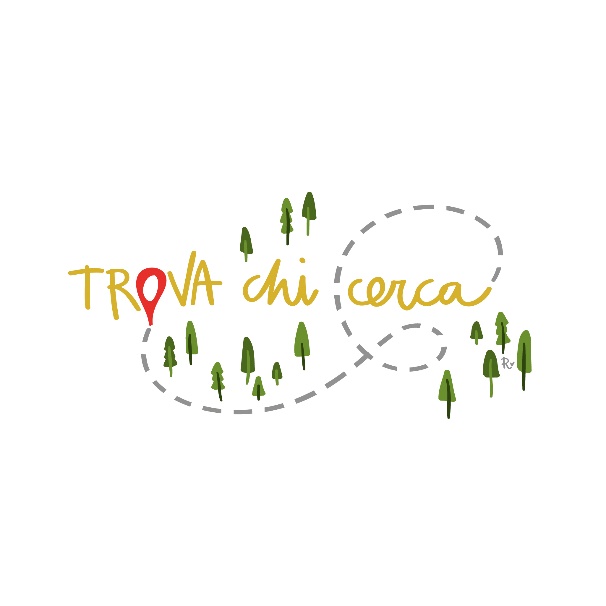 Intervento di don Paolo e don FrancescoDove puoi trovare Dio?  Come si fa a credere? Come si fa a incontrare Dio? Ma…vale la pena cercarlo?Perché CERCARE? Se ci pensiamo, quando di mettiamo a cercare? Io cerco quando quello che ho non mi basta, quando non sono soddisfatto, quando desidero sapere, conoscere, quando sento che ho bisogno di altro, quando sento che ci potrebbe essere qualcosa di meglio per me, oltre me, fuori di me.E il motore del cercare, sapete qual è? La curiosità! Di Zaccheo non sappiamo molte cose: sappiamo che era piccolo, sappiamo quello che la gente pensava di lui che era un ladro, un collaboratore del potere, che non era molto stimato e amato…ma di lui quello che sappiamo in fondo è che era CURIOSO! Voleva vedere Gesù: non cercava chissachè, o quali domande avevo dentro o che crisi stava attraversando…Di Gesù aveva sentito parlare, era solo curioso di vedere chi fosse! Curioso!E sapete, da dove viene la parola curioso? Curioso vuol dire “prendersi cura”! Chi è curioso si prende cura di sé, prende sul serio la propria vita; essere curioso è cercare e cercare è prendersi cura, voler bene alla propria vita.Zaccheo però per saziare la sua curiosità ha bisogno di una mano, di un sicomoro, di un albero!Quale può essere il nostro albero? Quale può essere il tuo modo di cercare? Il tuo modo di incontrare Gesù? Ce ne sono tanti e ognuno ha il suo! Abbiamo sentito dalle testimonianze che abbiamo molte possibilità! Siamo in una foresta di alberi che ci possono aiutare a cambiare il nostro punto di vista e permettere di vedere, intravedere, incontrare Gesù!Trova il tuo modo di trovare Gesù! Personalmente, con la tua creatività e la tua sensibilità, così come sei! I nostri gruppi possono essere alberi bellissimi per guardare le cose da un altro punto di vista, trovare rami robusti su cui appoggiarsi per andare sempre più in alto. Non abbiamo paura di provarci!Tira fuori la tua curiosità e lasciati incuriosire, lasciati accompagnare da chi vuole farti vedere qualcosa, da chi ti parla di Lui, da chi magari lo ha già incontrato e ha qualcosa da raccontarti. Non lasciarti prendere dalla paura di rischiare, dal fatto che magari sono pochi quelli che provano ad arrampicarsi; non lasciarti prendere dalla pigrizia o convincere da riposte comode. Non deludere la tua curiosità! Non smettere di cercare!Come andrà a finire? Non lo puoi sapere… ma forse puoi scoprire che Qualcun altro era incuriosito da te, ti stava cercando, ti sta cercando. È Dio che cerca te!Cercalo e scoprirai che ti stava cercando: ciò che troverai è di essere trovato di chi era sulle tue tracce. Perché Gesù, comunque, doveva passare di là; perché Gesù deve passare di qua.Consegna del segno…Vogliamo farvi un regalo da portarvi a casa: qualcosa che ci ricordi quanto è importante diventare curiosi. Un regalo che ci ricordi che possiamo tracciare il nostro percorso per incontrare Dio.Un segno semplice, ma originale: una matita. Ma che un giorno sarà una pianta! Cosa fai con una matita? Disegni. E allora disegna il tuo percorso per arrivare a vedere Gesù, con la tua curiosità e la tua creatività.Ma questa matita, all'estremità, contiene anche un seme: quando l'avrai finita, potrai piantarla e poi, piano piano, germoglierà una piantina. Il tuo albero.Allora traccia il tuo percorso e trova il tuo albero: cercalo, e lasciati trovare da Lui. Può essere l'incontro più bello di tutti.Mettiti in ricerca di chi ti sta già cercando, di chi forse ti ha già trovato: in poche parole, trova chi cerca!